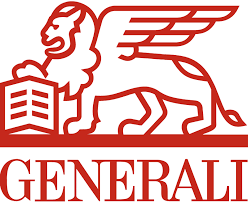 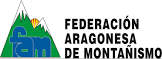 PARTE DE COMUNICACIÓN DE ACCIDENTES DEPORTIVOSEn                                   a,     de         de                  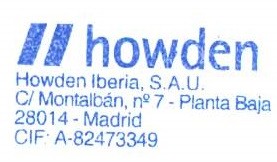 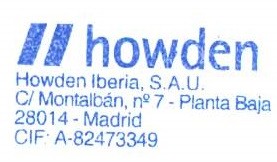 Firma del Lesionado 									Firma  y Sello de la FederaciónFederaciónFederaciónFederaciónFederaciónFederaciónFederaciónFederaciónFEDERACIÓN ARAGONESA DE MONTAÑISMOFEDERACIÓN ARAGONESA DE MONTAÑISMOFEDERACIÓN ARAGONESA DE MONTAÑISMOFEDERACIÓN ARAGONESA DE MONTAÑISMOFEDERACIÓN ARAGONESA DE MONTAÑISMOFEDERACIÓN ARAGONESA DE MONTAÑISMOFEDERACIÓN ARAGONESA DE MONTAÑISMOFEDERACIÓN ARAGONESA DE MONTAÑISMOFEDERACIÓN ARAGONESA DE MONTAÑISMOFEDERACIÓN ARAGONESA DE MONTAÑISMONº de pólizaNº de pólizaNº de pólizaNº de pólizaNº de pólizaNº de pólizaNº de pólizaL6G.427.000.000L6G.427.000.000L6G.427.000.000L6G.427.000.000L6G.427.000.000L6G.427.000.000L6G.427.000.000L6G.427.000.000L6G.427.000.000L6G.427.000.000Nº Licencia de FederadoNº Licencia de FederadoNº Licencia de FederadoModalidadModalidadModalidad                                                        DATOS DEL LESIONADO                   Sexo:     Hombre     Mujer                                                        DATOS DEL LESIONADO                   Sexo:     Hombre     Mujer                                                        DATOS DEL LESIONADO                   Sexo:     Hombre     Mujer                                                        DATOS DEL LESIONADO                   Sexo:     Hombre     Mujer                                                        DATOS DEL LESIONADO                   Sexo:     Hombre     Mujer                                                        DATOS DEL LESIONADO                   Sexo:     Hombre     Mujer                                                        DATOS DEL LESIONADO                   Sexo:     Hombre     Mujer                                                        DATOS DEL LESIONADO                   Sexo:     Hombre     Mujer                                                        DATOS DEL LESIONADO                   Sexo:     Hombre     Mujer                                                        DATOS DEL LESIONADO                   Sexo:     Hombre     Mujer                                                        DATOS DEL LESIONADO                   Sexo:     Hombre     Mujer                                                        DATOS DEL LESIONADO                   Sexo:     Hombre     Mujer                                                        DATOS DEL LESIONADO                   Sexo:     Hombre     Mujer                                                        DATOS DEL LESIONADO                   Sexo:     Hombre     Mujer                                                        DATOS DEL LESIONADO                   Sexo:     Hombre     Mujer                                                        DATOS DEL LESIONADO                   Sexo:     Hombre     Mujer                                                        DATOS DEL LESIONADO                   Sexo:     Hombre     Mujer                                                        DATOS DEL LESIONADO                   Sexo:     Hombre     Mujer                                                        DATOS DEL LESIONADO                   Sexo:     Hombre     MujerNOMBRE:NOMBRE:APELLIDOS: APELLIDOS: APELLIDOS: APELLIDOS: APELLIDOS: APELLIDOS: APELLIDOS: APELLIDOS: APELLIDOS: APELLIDOS: APELLIDOS: DNI:DNI:DNI:DNI:DNI:DNI:DOMICILIO:DOMICILIO:DOMICILIO:DOMICILIO:DOMICILIO:DOMICILIO:DOMICILIO:DOMICILIO:DOMICILIO:DOMICILIO:POBLACIÓN:POBLACIÓN:POBLACIÓN:POBLACIÓN:POBLACIÓN:POBLACIÓN:POBLACIÓN:POBLACIÓN:POBLACIÓN:PROVINCIA:PROVINCIA:CP:CP:CP:CP:CP:FECHA DE NACIMIENTO:FECHA DE NACIMIENTO:FECHA DE NACIMIENTO:FECHA DE NACIMIENTO:FECHA DE NACIMIENTO:FECHA DE NACIMIENTO:FECHA DE NACIMIENTO:FECHA DE NACIMIENTO:FECHA DE NACIMIENTO:EDAD:EDAD:EDAD:TELÉFONO:TELÉFONO:EMAIL:EMAIL:EMAIL:EMAIL:EMAIL:EMAIL:EMAIL:EMAIL:EMAIL:EMAIL:EMAIL:CLUB:CLUB:CLUB:CLUB:CLUB:CLUB:DESCRIPCIÓN DEL ACCIDENTEDESCRIPCIÓN DEL ACCIDENTEDESCRIPCIÓN DEL ACCIDENTEDESCRIPCIÓN DEL ACCIDENTEDESCRIPCIÓN DEL ACCIDENTEDESCRIPCIÓN DEL ACCIDENTEDESCRIPCIÓN DEL ACCIDENTEDESCRIPCIÓN DEL ACCIDENTEDESCRIPCIÓN DEL ACCIDENTEDESCRIPCIÓN DEL ACCIDENTEDESCRIPCIÓN DEL ACCIDENTEDESCRIPCIÓN DEL ACCIDENTEDESCRIPCIÓN DEL ACCIDENTEDESCRIPCIÓN DEL ACCIDENTEDESCRIPCIÓN DEL ACCIDENTEDESCRIPCIÓN DEL ACCIDENTEDESCRIPCIÓN DEL ACCIDENTEDESCRIPCIÓN DEL ACCIDENTEDESCRIPCIÓN DEL ACCIDENTEFECHA DE OCURRENCIA:FECHA DE OCURRENCIA:FECHA DE OCURRENCIA:FECHA DE OCURRENCIA:FECHA DE OCURRENCIA:HORA:HORA:HORA:HORA:HORA:HORA:HORA:HORA:HORA:HORA:PROVINCIA/PAÍS:PROVINCIA/PAÍS:PROVINCIA/PAÍS:PROVINCIA/PAÍS: LUGAR DE OCURRENCIA (detallar macizo montañoso, paraje, etc.): LUGAR DE OCURRENCIA (detallar macizo montañoso, paraje, etc.): LUGAR DE OCURRENCIA (detallar macizo montañoso, paraje, etc.): LUGAR DE OCURRENCIA (detallar macizo montañoso, paraje, etc.): LUGAR DE OCURRENCIA (detallar macizo montañoso, paraje, etc.): LUGAR DE OCURRENCIA (detallar macizo montañoso, paraje, etc.): LUGAR DE OCURRENCIA (detallar macizo montañoso, paraje, etc.): LUGAR DE OCURRENCIA (detallar macizo montañoso, paraje, etc.): LUGAR DE OCURRENCIA (detallar macizo montañoso, paraje, etc.): LUGAR DE OCURRENCIA (detallar macizo montañoso, paraje, etc.): LUGAR DE OCURRENCIA (detallar macizo montañoso, paraje, etc.): LUGAR DE OCURRENCIA (detallar macizo montañoso, paraje, etc.): LUGAR DE OCURRENCIA (detallar macizo montañoso, paraje, etc.): LUGAR DE OCURRENCIA (detallar macizo montañoso, paraje, etc.): LUGAR DE OCURRENCIA (detallar macizo montañoso, paraje, etc.): LUGAR DE OCURRENCIA (detallar macizo montañoso, paraje, etc.): LUGAR DE OCURRENCIA (detallar macizo montañoso, paraje, etc.): LUGAR DE OCURRENCIA (detallar macizo montañoso, paraje, etc.): LUGAR DE OCURRENCIA (detallar macizo montañoso, paraje, etc.):Tamaño del grupo (si procede):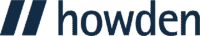 Tamaño del grupo (si procede):Tamaño del grupo (si procede):Tamaño del grupo (si procede):Tamaño del grupo (si procede):Tamaño del grupo (si procede):Tamaño del grupo (si procede):Tamaño del grupo (si procede):Tamaño del grupo (si procede):Tamaño del grupo (si procede):Tamaño del grupo (si procede):Tamaño del grupo (si procede):Tamaño del grupo (si procede):Tamaño del grupo (si procede):Tamaño del grupo (si procede):Tamaño del grupo (si procede):Tamaño del grupo (si procede):Tamaño del grupo (si procede):Tamaño del grupo (si procede):TIPO DE ACCIDENTE:TIPO DE ACCIDENTE:TIPO DE ACCIDENTE:TIPO DE ACCIDENTE:TIPO DE ACCIDENTE:TIPO DE ACCIDENTE:TIPO DE ACCIDENTE:TIPO DE ACCIDENTE:TIPO DE ACCIDENTE:TIPO DE ACCIDENTE:TIPO DE ACCIDENTE:TIPO DE ACCIDENTE:TIPO DE ACCIDENTE:TIPO DE ACCIDENTE:TIPO DE ACCIDENTE:TIPO DE ACCIDENTE:TIPO DE ACCIDENTE:TIPO DE ACCIDENTE:TIPO DE ACCIDENTE:¿Alguien más presenció el accidente?:¿Alguien más presenció el accidente?:¿Alguien más presenció el accidente?:¿Alguien más presenció el accidente?:¿Alguien más presenció el accidente?:¿Alguien más presenció el accidente?:¿Alguien más presenció el accidente?:¿Alguien más presenció el accidente?:¿Alguien más presenció el accidente?:¿Alguien más presenció el accidente?:¿Alguien más presenció el accidente?:¿Alguien más presenció el accidente?:¿Alguien más presenció el accidente?:¿Alguien más presenció el accidente?:¿Alguien más presenció el accidente?:¿Alguien más presenció el accidente?:¿Alguien más presenció el accidente?:¿Alguien más presenció el accidente?:¿Alguien más presenció el accidente?:                                                                                         ASISTENCIA MÉDICA                                                                                         ASISTENCIA MÉDICA                                                                                         ASISTENCIA MÉDICA                                                                                         ASISTENCIA MÉDICA                                                                                         ASISTENCIA MÉDICA                                                                                         ASISTENCIA MÉDICA                                                                                         ASISTENCIA MÉDICA                                                                                         ASISTENCIA MÉDICA                                                                                         ASISTENCIA MÉDICA                                                                                         ASISTENCIA MÉDICA                                                                                         ASISTENCIA MÉDICA                                                                                         ASISTENCIA MÉDICA                                                                                         ASISTENCIA MÉDICA                                                                                         ASISTENCIA MÉDICA                                                                                         ASISTENCIA MÉDICA                                                                                         ASISTENCIA MÉDICA                                                                                         ASISTENCIA MÉDICA                                                                                         ASISTENCIA MÉDICA                                                                                         ASISTENCIA MÉDICA¿Ha recibido asistencia de urgencia?¿Ha recibido asistencia de urgencia?¿Ha recibido asistencia de urgencia?SISISISINONOHospital al que ha acudido:Hospital al que ha acudido:Hospital al que ha acudido:Hospital al que ha acudido:Hospital al que ha acudido:Hospital al que ha acudido:Hospital al que ha acudido:Hospital al que ha acudido:Hospital al que ha acudido:Hospital al que ha acudido:¿Ha recibido asistencia en el evento?¿Ha recibido asistencia en el evento?¿Ha recibido asistencia en el evento?SISISISINONONONONONONONONONONONO¿Necesita nueva asistencia médica?¿Necesita nueva asistencia médica?¿Necesita nueva asistencia médica?SISISISINONOHospital en el que quiere recibir la asistencia:Hospital en el que quiere recibir la asistencia:Hospital en el que quiere recibir la asistencia:Hospital en el que quiere recibir la asistencia:Hospital en el que quiere recibir la asistencia:Hospital en el que quiere recibir la asistencia:Hospital en el que quiere recibir la asistencia:Hospital en el que quiere recibir la asistencia:Hospital en el que quiere recibir la asistencia:Hospital en el que quiere recibir la asistencia:En caso afirmativo el asegurado declara conocer que no podrá practicar ninguna actividad deportiva hasta recibir el alta médica por sus lesiones.En caso afirmativo el asegurado declara conocer que no podrá practicar ninguna actividad deportiva hasta recibir el alta médica por sus lesiones.En caso afirmativo el asegurado declara conocer que no podrá practicar ninguna actividad deportiva hasta recibir el alta médica por sus lesiones.En caso afirmativo el asegurado declara conocer que no podrá practicar ninguna actividad deportiva hasta recibir el alta médica por sus lesiones.En caso afirmativo el asegurado declara conocer que no podrá practicar ninguna actividad deportiva hasta recibir el alta médica por sus lesiones.En caso afirmativo el asegurado declara conocer que no podrá practicar ninguna actividad deportiva hasta recibir el alta médica por sus lesiones.En caso afirmativo el asegurado declara conocer que no podrá practicar ninguna actividad deportiva hasta recibir el alta médica por sus lesiones.En caso afirmativo el asegurado declara conocer que no podrá practicar ninguna actividad deportiva hasta recibir el alta médica por sus lesiones.En caso afirmativo el asegurado declara conocer que no podrá practicar ninguna actividad deportiva hasta recibir el alta médica por sus lesiones.En caso afirmativo el asegurado declara conocer que no podrá practicar ninguna actividad deportiva hasta recibir el alta médica por sus lesiones.En caso afirmativo el asegurado declara conocer que no podrá practicar ninguna actividad deportiva hasta recibir el alta médica por sus lesiones.En caso afirmativo el asegurado declara conocer que no podrá practicar ninguna actividad deportiva hasta recibir el alta médica por sus lesiones.En caso afirmativo el asegurado declara conocer que no podrá practicar ninguna actividad deportiva hasta recibir el alta médica por sus lesiones.En caso afirmativo el asegurado declara conocer que no podrá practicar ninguna actividad deportiva hasta recibir el alta médica por sus lesiones.En caso afirmativo el asegurado declara conocer que no podrá practicar ninguna actividad deportiva hasta recibir el alta médica por sus lesiones.En caso afirmativo el asegurado declara conocer que no podrá practicar ninguna actividad deportiva hasta recibir el alta médica por sus lesiones.En caso afirmativo el asegurado declara conocer que no podrá practicar ninguna actividad deportiva hasta recibir el alta médica por sus lesiones.En caso afirmativo el asegurado declara conocer que no podrá practicar ninguna actividad deportiva hasta recibir el alta médica por sus lesiones.En caso afirmativo el asegurado declara conocer que no podrá practicar ninguna actividad deportiva hasta recibir el alta médica por sus lesiones.MODALIDAD DEPORTIVA QUE ESTABA PRACTICANDOMODALIDAD DEPORTIVA QUE ESTABA PRACTICANDOMODALIDAD DEPORTIVA QUE ESTABA PRACTICANDOMODALIDAD DEPORTIVA QUE ESTABA PRACTICANDOMODALIDAD DEPORTIVA QUE ESTABA PRACTICANDOMODALIDAD DEPORTIVA QUE ESTABA PRACTICANDOMODALIDAD DEPORTIVA QUE ESTABA PRACTICANDOMODALIDAD DEPORTIVA QUE ESTABA PRACTICANDOMODALIDAD DEPORTIVA QUE ESTABA PRACTICANDOMODALIDAD DEPORTIVA QUE ESTABA PRACTICANDOMODALIDAD DEPORTIVA QUE ESTABA PRACTICANDOMODALIDAD DEPORTIVA QUE ESTABA PRACTICANDOMODALIDAD DEPORTIVA QUE ESTABA PRACTICANDOMODALIDAD DEPORTIVA QUE ESTABA PRACTICANDOMODALIDAD DEPORTIVA QUE ESTABA PRACTICANDOMODALIDAD DEPORTIVA QUE ESTABA PRACTICANDOMODALIDAD DEPORTIVA QUE ESTABA PRACTICANDOMODALIDAD DEPORTIVA QUE ESTABA PRACTICANDOMODALIDAD DEPORTIVA QUE ESTABA PRACTICANDOMARCHASSENDERISMOMARCHAS DE LARGO RECORRIDO ANDADASMARCHA NÓRDICAEXCURSIONISMO CAMPAMENTOS MARCHA Y SENDERISMOROCÓDROMOESQUI DE PISTAMARCHASSENDERISMOMARCHAS DE LARGO RECORRIDO ANDADASMARCHA NÓRDICAEXCURSIONISMO CAMPAMENTOS MARCHA Y SENDERISMOROCÓDROMOESQUI DE PISTAMARCHASSENDERISMOMARCHAS DE LARGO RECORRIDO ANDADASMARCHA NÓRDICAEXCURSIONISMO CAMPAMENTOS MARCHA Y SENDERISMOROCÓDROMOESQUI DE PISTAMARCHASSENDERISMOMARCHAS DE LARGO RECORRIDO ANDADASMARCHA NÓRDICAEXCURSIONISMO CAMPAMENTOS MARCHA Y SENDERISMOROCÓDROMOESQUI DE PISTAMARCHASSENDERISMOMARCHAS DE LARGO RECORRIDO ANDADASMARCHA NÓRDICAEXCURSIONISMO CAMPAMENTOS MARCHA Y SENDERISMOROCÓDROMOESQUI DE PISTAMARCHASSENDERISMOMARCHAS DE LARGO RECORRIDO ANDADASMARCHA NÓRDICAEXCURSIONISMO CAMPAMENTOS MARCHA Y SENDERISMOROCÓDROMOESQUI DE PISTABTTESQUÍ DE TRAVESÍASPLITBOARDNÓRDICOTELEMARKIGLOOSRAQUETASBARRANCOSSNOWBOARDBTTESQUÍ DE TRAVESÍASPLITBOARDNÓRDICOTELEMARKIGLOOSRAQUETASBARRANCOSSNOWBOARDBTTESQUÍ DE TRAVESÍASPLITBOARDNÓRDICOTELEMARKIGLOOSRAQUETASBARRANCOSSNOWBOARDBTTESQUÍ DE TRAVESÍASPLITBOARDNÓRDICOTELEMARKIGLOOSRAQUETASBARRANCOSSNOWBOARDBTTESQUÍ DE TRAVESÍASPLITBOARDNÓRDICOTELEMARKIGLOOSRAQUETASBARRANCOSSNOWBOARDCARRERAS POR MONTAÑARAQUETAS DE NIEVE EN INFANTIL Y JUVENILMARCHA NÓRDICAALPINISMOROCÓDROMOALTA MONTAÑAESCALADACARRERAS POR MONTAÑARAQUETAS DE NIEVE EN INFANTIL Y JUVENILMARCHA NÓRDICAALPINISMOROCÓDROMOALTA MONTAÑAESCALADACARRERAS POR MONTAÑARAQUETAS DE NIEVE EN INFANTIL Y JUVENILMARCHA NÓRDICAALPINISMOROCÓDROMOALTA MONTAÑAESCALADACARRERAS POR MONTAÑARAQUETAS DE NIEVE EN INFANTIL Y JUVENILMARCHA NÓRDICAALPINISMOROCÓDROMOALTA MONTAÑAESCALADACARRERAS POR MONTAÑARAQUETAS DE NIEVE EN INFANTIL Y JUVENILMARCHA NÓRDICAALPINISMOROCÓDROMOALTA MONTAÑAESCALADACARRERAS POR MONTAÑARAQUETAS DE NIEVE EN INFANTIL Y JUVENILMARCHA NÓRDICAALPINISMOROCÓDROMOALTA MONTAÑAESCALADAESPELEOLOGÍARAFTINGKAYAKVÍAS FERRATASRAIDS DE MONTAÑAAVENTURA (SÓLO COMPETICIÓN)ESPELEOLOGÍARAFTINGKAYAKVÍAS FERRATASRAIDS DE MONTAÑAAVENTURA (SÓLO COMPETICIÓN)OTROS (indicar cual): OTROS (indicar cual): OTROS (indicar cual): OTROS (indicar cual): OTROS (indicar cual): OTROS (indicar cual): OTROS (indicar cual): OTROS (indicar cual): OTROS (indicar cual): OTROS (indicar cual): OTROS (indicar cual): OTROS (indicar cual): OTROS (indicar cual): OTROS (indicar cual): OTROS (indicar cual): OTROS (indicar cual): OTROS (indicar cual): OTROS (indicar cual): OTROS (indicar cual): ASISTENCIAASISTENCIAASISTENCIAASISTENCIAASISTENCIAASISTENCIAASISTENCIAASISTENCIAASISTENCIAASISTENCIAASISTENCIAASISTENCIAASISTENCIAASISTENCIAASISTENCIAASISTENCIAASISTENCIAASISTENCIAASISTENCIAHUBO RESCATEHUBO RESCATEHUBO RESCATEHUBO RESCATEGRUPO RESCATE          Detallar:GRUPO RESCATE          Detallar:GRUPO RESCATE          Detallar:GRUPO RESCATE          Detallar:GRUPO RESCATE          Detallar:GRUPO RESCATE          Detallar:GRUPO RESCATE          Detallar:GRUPO RESCATE          Detallar:GRUPO RESCATE          Detallar:GRUPO RESCATE          Detallar:INTERVENCIÓN HELICOPTEROINTERVENCIÓN HELICOPTEROINTERVENCIÓN HELICOPTEROINTERVENCIÓN HELICOPTEROINTERVENCIÓN HELICOPTEROHOSPITALIZACIÓNHOSPITALIZACIÓNHOSPITALIZACIÓNHOSPITALIZACIÓNURGENCIAURGENCIAURGENCIAURGENCIAURGENCIAURGENCIAURGENCIAURGENCIAURGENCIAURGENCIAAMBULANCIAAMBULANCIAAMBULANCIAAMBULANCIAAMBULANCIANORMAS DE ACTUACIÓN EN CASO DE ACCIDENTENORMAS DE ACTUACIÓN EN CASO DE ACCIDENTENORMAS DE ACTUACIÓN EN CASO DE ACCIDENTENORMAS DE ACTUACIÓN EN CASO DE ACCIDENTENORMAS DE ACTUACIÓN EN CASO DE ACCIDENTENORMAS DE ACTUACIÓN EN CASO DE ACCIDENTENORMAS DE ACTUACIÓN EN CASO DE ACCIDENTENORMAS DE ACTUACIÓN EN CASO DE ACCIDENTENORMAS DE ACTUACIÓN EN CASO DE ACCIDENTENORMAS DE ACTUACIÓN EN CASO DE ACCIDENTENORMAS DE ACTUACIÓN EN CASO DE ACCIDENTENORMAS DE ACTUACIÓN EN CASO DE ACCIDENTENORMAS DE ACTUACIÓN EN CASO DE ACCIDENTENORMAS DE ACTUACIÓN EN CASO DE ACCIDENTENORMAS DE ACTUACIÓN EN CASO DE ACCIDENTENORMAS DE ACTUACIÓN EN CASO DE ACCIDENTENORMAS DE ACTUACIÓN EN CASO DE ACCIDENTENORMAS DE ACTUACIÓN EN CASO DE ACCIDENTENORMAS DE ACTUACIÓN EN CASO DE ACCIDENTEEn caso   de   Accidente   Deportivo   que   precise   ASISTENCIA SANITARIA DE URGENCIA (dentro   de   las   48   horas   siguientes   al accidente) el federado   podrá dirigirse directamente al Centro Concertado de Generali Seguros facilitando el parte de comunicación de accidentes deportivos y copia de la Tarjeta de Federado en vigor, o ponerse en contacto con el 91 169 77 50 desde donde se le coordinará la asistencia de urgencia en un centro concertado. En caso de Accidente Deportivo en el Extranjero, teléfono 24horas de Europ Assistance: 91 112 34 43Si NO se trata de una asistencia de urgencia no podrá dirigirse directamente al Centro Concertado, sino que deberá comunicar a HOWDEN el accidente para la apertura del expediente a través del siguiente mail: accidentesdeportivos@howdeniberia.com. Para cualquier aclaración o duda puede ponerse en contacto en el 91 369 73 00 en horario de 9 hs a 14 hs y de 15 hs a 17,30 hs de L a J y de 9 hs a 15 hs los Viernes.EL CENTRO  MEDICO  CONCERTADO  DE  GENERALI   NO  ATENDERÁ  NINGUNA  ASISTENCIA  MEDICA QUE  NO  SEA  DE URGENCIA SI  NO  TIENE LA  AUTORIZACION PREVIA POR ESCRITO  DE LA  COMPAÑÍA.En caso   de   Accidente   Deportivo   que   precise   ASISTENCIA SANITARIA DE URGENCIA (dentro   de   las   48   horas   siguientes   al accidente) el federado   podrá dirigirse directamente al Centro Concertado de Generali Seguros facilitando el parte de comunicación de accidentes deportivos y copia de la Tarjeta de Federado en vigor, o ponerse en contacto con el 91 169 77 50 desde donde se le coordinará la asistencia de urgencia en un centro concertado. En caso de Accidente Deportivo en el Extranjero, teléfono 24horas de Europ Assistance: 91 112 34 43Si NO se trata de una asistencia de urgencia no podrá dirigirse directamente al Centro Concertado, sino que deberá comunicar a HOWDEN el accidente para la apertura del expediente a través del siguiente mail: accidentesdeportivos@howdeniberia.com. Para cualquier aclaración o duda puede ponerse en contacto en el 91 369 73 00 en horario de 9 hs a 14 hs y de 15 hs a 17,30 hs de L a J y de 9 hs a 15 hs los Viernes.EL CENTRO  MEDICO  CONCERTADO  DE  GENERALI   NO  ATENDERÁ  NINGUNA  ASISTENCIA  MEDICA QUE  NO  SEA  DE URGENCIA SI  NO  TIENE LA  AUTORIZACION PREVIA POR ESCRITO  DE LA  COMPAÑÍA.En caso   de   Accidente   Deportivo   que   precise   ASISTENCIA SANITARIA DE URGENCIA (dentro   de   las   48   horas   siguientes   al accidente) el federado   podrá dirigirse directamente al Centro Concertado de Generali Seguros facilitando el parte de comunicación de accidentes deportivos y copia de la Tarjeta de Federado en vigor, o ponerse en contacto con el 91 169 77 50 desde donde se le coordinará la asistencia de urgencia en un centro concertado. En caso de Accidente Deportivo en el Extranjero, teléfono 24horas de Europ Assistance: 91 112 34 43Si NO se trata de una asistencia de urgencia no podrá dirigirse directamente al Centro Concertado, sino que deberá comunicar a HOWDEN el accidente para la apertura del expediente a través del siguiente mail: accidentesdeportivos@howdeniberia.com. Para cualquier aclaración o duda puede ponerse en contacto en el 91 369 73 00 en horario de 9 hs a 14 hs y de 15 hs a 17,30 hs de L a J y de 9 hs a 15 hs los Viernes.EL CENTRO  MEDICO  CONCERTADO  DE  GENERALI   NO  ATENDERÁ  NINGUNA  ASISTENCIA  MEDICA QUE  NO  SEA  DE URGENCIA SI  NO  TIENE LA  AUTORIZACION PREVIA POR ESCRITO  DE LA  COMPAÑÍA.En caso   de   Accidente   Deportivo   que   precise   ASISTENCIA SANITARIA DE URGENCIA (dentro   de   las   48   horas   siguientes   al accidente) el federado   podrá dirigirse directamente al Centro Concertado de Generali Seguros facilitando el parte de comunicación de accidentes deportivos y copia de la Tarjeta de Federado en vigor, o ponerse en contacto con el 91 169 77 50 desde donde se le coordinará la asistencia de urgencia en un centro concertado. En caso de Accidente Deportivo en el Extranjero, teléfono 24horas de Europ Assistance: 91 112 34 43Si NO se trata de una asistencia de urgencia no podrá dirigirse directamente al Centro Concertado, sino que deberá comunicar a HOWDEN el accidente para la apertura del expediente a través del siguiente mail: accidentesdeportivos@howdeniberia.com. Para cualquier aclaración o duda puede ponerse en contacto en el 91 369 73 00 en horario de 9 hs a 14 hs y de 15 hs a 17,30 hs de L a J y de 9 hs a 15 hs los Viernes.EL CENTRO  MEDICO  CONCERTADO  DE  GENERALI   NO  ATENDERÁ  NINGUNA  ASISTENCIA  MEDICA QUE  NO  SEA  DE URGENCIA SI  NO  TIENE LA  AUTORIZACION PREVIA POR ESCRITO  DE LA  COMPAÑÍA.En caso   de   Accidente   Deportivo   que   precise   ASISTENCIA SANITARIA DE URGENCIA (dentro   de   las   48   horas   siguientes   al accidente) el federado   podrá dirigirse directamente al Centro Concertado de Generali Seguros facilitando el parte de comunicación de accidentes deportivos y copia de la Tarjeta de Federado en vigor, o ponerse en contacto con el 91 169 77 50 desde donde se le coordinará la asistencia de urgencia en un centro concertado. En caso de Accidente Deportivo en el Extranjero, teléfono 24horas de Europ Assistance: 91 112 34 43Si NO se trata de una asistencia de urgencia no podrá dirigirse directamente al Centro Concertado, sino que deberá comunicar a HOWDEN el accidente para la apertura del expediente a través del siguiente mail: accidentesdeportivos@howdeniberia.com. Para cualquier aclaración o duda puede ponerse en contacto en el 91 369 73 00 en horario de 9 hs a 14 hs y de 15 hs a 17,30 hs de L a J y de 9 hs a 15 hs los Viernes.EL CENTRO  MEDICO  CONCERTADO  DE  GENERALI   NO  ATENDERÁ  NINGUNA  ASISTENCIA  MEDICA QUE  NO  SEA  DE URGENCIA SI  NO  TIENE LA  AUTORIZACION PREVIA POR ESCRITO  DE LA  COMPAÑÍA.En caso   de   Accidente   Deportivo   que   precise   ASISTENCIA SANITARIA DE URGENCIA (dentro   de   las   48   horas   siguientes   al accidente) el federado   podrá dirigirse directamente al Centro Concertado de Generali Seguros facilitando el parte de comunicación de accidentes deportivos y copia de la Tarjeta de Federado en vigor, o ponerse en contacto con el 91 169 77 50 desde donde se le coordinará la asistencia de urgencia en un centro concertado. En caso de Accidente Deportivo en el Extranjero, teléfono 24horas de Europ Assistance: 91 112 34 43Si NO se trata de una asistencia de urgencia no podrá dirigirse directamente al Centro Concertado, sino que deberá comunicar a HOWDEN el accidente para la apertura del expediente a través del siguiente mail: accidentesdeportivos@howdeniberia.com. Para cualquier aclaración o duda puede ponerse en contacto en el 91 369 73 00 en horario de 9 hs a 14 hs y de 15 hs a 17,30 hs de L a J y de 9 hs a 15 hs los Viernes.EL CENTRO  MEDICO  CONCERTADO  DE  GENERALI   NO  ATENDERÁ  NINGUNA  ASISTENCIA  MEDICA QUE  NO  SEA  DE URGENCIA SI  NO  TIENE LA  AUTORIZACION PREVIA POR ESCRITO  DE LA  COMPAÑÍA.En caso   de   Accidente   Deportivo   que   precise   ASISTENCIA SANITARIA DE URGENCIA (dentro   de   las   48   horas   siguientes   al accidente) el federado   podrá dirigirse directamente al Centro Concertado de Generali Seguros facilitando el parte de comunicación de accidentes deportivos y copia de la Tarjeta de Federado en vigor, o ponerse en contacto con el 91 169 77 50 desde donde se le coordinará la asistencia de urgencia en un centro concertado. En caso de Accidente Deportivo en el Extranjero, teléfono 24horas de Europ Assistance: 91 112 34 43Si NO se trata de una asistencia de urgencia no podrá dirigirse directamente al Centro Concertado, sino que deberá comunicar a HOWDEN el accidente para la apertura del expediente a través del siguiente mail: accidentesdeportivos@howdeniberia.com. Para cualquier aclaración o duda puede ponerse en contacto en el 91 369 73 00 en horario de 9 hs a 14 hs y de 15 hs a 17,30 hs de L a J y de 9 hs a 15 hs los Viernes.EL CENTRO  MEDICO  CONCERTADO  DE  GENERALI   NO  ATENDERÁ  NINGUNA  ASISTENCIA  MEDICA QUE  NO  SEA  DE URGENCIA SI  NO  TIENE LA  AUTORIZACION PREVIA POR ESCRITO  DE LA  COMPAÑÍA.En caso   de   Accidente   Deportivo   que   precise   ASISTENCIA SANITARIA DE URGENCIA (dentro   de   las   48   horas   siguientes   al accidente) el federado   podrá dirigirse directamente al Centro Concertado de Generali Seguros facilitando el parte de comunicación de accidentes deportivos y copia de la Tarjeta de Federado en vigor, o ponerse en contacto con el 91 169 77 50 desde donde se le coordinará la asistencia de urgencia en un centro concertado. En caso de Accidente Deportivo en el Extranjero, teléfono 24horas de Europ Assistance: 91 112 34 43Si NO se trata de una asistencia de urgencia no podrá dirigirse directamente al Centro Concertado, sino que deberá comunicar a HOWDEN el accidente para la apertura del expediente a través del siguiente mail: accidentesdeportivos@howdeniberia.com. Para cualquier aclaración o duda puede ponerse en contacto en el 91 369 73 00 en horario de 9 hs a 14 hs y de 15 hs a 17,30 hs de L a J y de 9 hs a 15 hs los Viernes.EL CENTRO  MEDICO  CONCERTADO  DE  GENERALI   NO  ATENDERÁ  NINGUNA  ASISTENCIA  MEDICA QUE  NO  SEA  DE URGENCIA SI  NO  TIENE LA  AUTORIZACION PREVIA POR ESCRITO  DE LA  COMPAÑÍA.En caso   de   Accidente   Deportivo   que   precise   ASISTENCIA SANITARIA DE URGENCIA (dentro   de   las   48   horas   siguientes   al accidente) el federado   podrá dirigirse directamente al Centro Concertado de Generali Seguros facilitando el parte de comunicación de accidentes deportivos y copia de la Tarjeta de Federado en vigor, o ponerse en contacto con el 91 169 77 50 desde donde se le coordinará la asistencia de urgencia en un centro concertado. En caso de Accidente Deportivo en el Extranjero, teléfono 24horas de Europ Assistance: 91 112 34 43Si NO se trata de una asistencia de urgencia no podrá dirigirse directamente al Centro Concertado, sino que deberá comunicar a HOWDEN el accidente para la apertura del expediente a través del siguiente mail: accidentesdeportivos@howdeniberia.com. Para cualquier aclaración o duda puede ponerse en contacto en el 91 369 73 00 en horario de 9 hs a 14 hs y de 15 hs a 17,30 hs de L a J y de 9 hs a 15 hs los Viernes.EL CENTRO  MEDICO  CONCERTADO  DE  GENERALI   NO  ATENDERÁ  NINGUNA  ASISTENCIA  MEDICA QUE  NO  SEA  DE URGENCIA SI  NO  TIENE LA  AUTORIZACION PREVIA POR ESCRITO  DE LA  COMPAÑÍA.En caso   de   Accidente   Deportivo   que   precise   ASISTENCIA SANITARIA DE URGENCIA (dentro   de   las   48   horas   siguientes   al accidente) el federado   podrá dirigirse directamente al Centro Concertado de Generali Seguros facilitando el parte de comunicación de accidentes deportivos y copia de la Tarjeta de Federado en vigor, o ponerse en contacto con el 91 169 77 50 desde donde se le coordinará la asistencia de urgencia en un centro concertado. En caso de Accidente Deportivo en el Extranjero, teléfono 24horas de Europ Assistance: 91 112 34 43Si NO se trata de una asistencia de urgencia no podrá dirigirse directamente al Centro Concertado, sino que deberá comunicar a HOWDEN el accidente para la apertura del expediente a través del siguiente mail: accidentesdeportivos@howdeniberia.com. Para cualquier aclaración o duda puede ponerse en contacto en el 91 369 73 00 en horario de 9 hs a 14 hs y de 15 hs a 17,30 hs de L a J y de 9 hs a 15 hs los Viernes.EL CENTRO  MEDICO  CONCERTADO  DE  GENERALI   NO  ATENDERÁ  NINGUNA  ASISTENCIA  MEDICA QUE  NO  SEA  DE URGENCIA SI  NO  TIENE LA  AUTORIZACION PREVIA POR ESCRITO  DE LA  COMPAÑÍA.En caso   de   Accidente   Deportivo   que   precise   ASISTENCIA SANITARIA DE URGENCIA (dentro   de   las   48   horas   siguientes   al accidente) el federado   podrá dirigirse directamente al Centro Concertado de Generali Seguros facilitando el parte de comunicación de accidentes deportivos y copia de la Tarjeta de Federado en vigor, o ponerse en contacto con el 91 169 77 50 desde donde se le coordinará la asistencia de urgencia en un centro concertado. En caso de Accidente Deportivo en el Extranjero, teléfono 24horas de Europ Assistance: 91 112 34 43Si NO se trata de una asistencia de urgencia no podrá dirigirse directamente al Centro Concertado, sino que deberá comunicar a HOWDEN el accidente para la apertura del expediente a través del siguiente mail: accidentesdeportivos@howdeniberia.com. Para cualquier aclaración o duda puede ponerse en contacto en el 91 369 73 00 en horario de 9 hs a 14 hs y de 15 hs a 17,30 hs de L a J y de 9 hs a 15 hs los Viernes.EL CENTRO  MEDICO  CONCERTADO  DE  GENERALI   NO  ATENDERÁ  NINGUNA  ASISTENCIA  MEDICA QUE  NO  SEA  DE URGENCIA SI  NO  TIENE LA  AUTORIZACION PREVIA POR ESCRITO  DE LA  COMPAÑÍA.En caso   de   Accidente   Deportivo   que   precise   ASISTENCIA SANITARIA DE URGENCIA (dentro   de   las   48   horas   siguientes   al accidente) el federado   podrá dirigirse directamente al Centro Concertado de Generali Seguros facilitando el parte de comunicación de accidentes deportivos y copia de la Tarjeta de Federado en vigor, o ponerse en contacto con el 91 169 77 50 desde donde se le coordinará la asistencia de urgencia en un centro concertado. En caso de Accidente Deportivo en el Extranjero, teléfono 24horas de Europ Assistance: 91 112 34 43Si NO se trata de una asistencia de urgencia no podrá dirigirse directamente al Centro Concertado, sino que deberá comunicar a HOWDEN el accidente para la apertura del expediente a través del siguiente mail: accidentesdeportivos@howdeniberia.com. Para cualquier aclaración o duda puede ponerse en contacto en el 91 369 73 00 en horario de 9 hs a 14 hs y de 15 hs a 17,30 hs de L a J y de 9 hs a 15 hs los Viernes.EL CENTRO  MEDICO  CONCERTADO  DE  GENERALI   NO  ATENDERÁ  NINGUNA  ASISTENCIA  MEDICA QUE  NO  SEA  DE URGENCIA SI  NO  TIENE LA  AUTORIZACION PREVIA POR ESCRITO  DE LA  COMPAÑÍA.En caso   de   Accidente   Deportivo   que   precise   ASISTENCIA SANITARIA DE URGENCIA (dentro   de   las   48   horas   siguientes   al accidente) el federado   podrá dirigirse directamente al Centro Concertado de Generali Seguros facilitando el parte de comunicación de accidentes deportivos y copia de la Tarjeta de Federado en vigor, o ponerse en contacto con el 91 169 77 50 desde donde se le coordinará la asistencia de urgencia en un centro concertado. En caso de Accidente Deportivo en el Extranjero, teléfono 24horas de Europ Assistance: 91 112 34 43Si NO se trata de una asistencia de urgencia no podrá dirigirse directamente al Centro Concertado, sino que deberá comunicar a HOWDEN el accidente para la apertura del expediente a través del siguiente mail: accidentesdeportivos@howdeniberia.com. Para cualquier aclaración o duda puede ponerse en contacto en el 91 369 73 00 en horario de 9 hs a 14 hs y de 15 hs a 17,30 hs de L a J y de 9 hs a 15 hs los Viernes.EL CENTRO  MEDICO  CONCERTADO  DE  GENERALI   NO  ATENDERÁ  NINGUNA  ASISTENCIA  MEDICA QUE  NO  SEA  DE URGENCIA SI  NO  TIENE LA  AUTORIZACION PREVIA POR ESCRITO  DE LA  COMPAÑÍA.En caso   de   Accidente   Deportivo   que   precise   ASISTENCIA SANITARIA DE URGENCIA (dentro   de   las   48   horas   siguientes   al accidente) el federado   podrá dirigirse directamente al Centro Concertado de Generali Seguros facilitando el parte de comunicación de accidentes deportivos y copia de la Tarjeta de Federado en vigor, o ponerse en contacto con el 91 169 77 50 desde donde se le coordinará la asistencia de urgencia en un centro concertado. En caso de Accidente Deportivo en el Extranjero, teléfono 24horas de Europ Assistance: 91 112 34 43Si NO se trata de una asistencia de urgencia no podrá dirigirse directamente al Centro Concertado, sino que deberá comunicar a HOWDEN el accidente para la apertura del expediente a través del siguiente mail: accidentesdeportivos@howdeniberia.com. Para cualquier aclaración o duda puede ponerse en contacto en el 91 369 73 00 en horario de 9 hs a 14 hs y de 15 hs a 17,30 hs de L a J y de 9 hs a 15 hs los Viernes.EL CENTRO  MEDICO  CONCERTADO  DE  GENERALI   NO  ATENDERÁ  NINGUNA  ASISTENCIA  MEDICA QUE  NO  SEA  DE URGENCIA SI  NO  TIENE LA  AUTORIZACION PREVIA POR ESCRITO  DE LA  COMPAÑÍA.En caso   de   Accidente   Deportivo   que   precise   ASISTENCIA SANITARIA DE URGENCIA (dentro   de   las   48   horas   siguientes   al accidente) el federado   podrá dirigirse directamente al Centro Concertado de Generali Seguros facilitando el parte de comunicación de accidentes deportivos y copia de la Tarjeta de Federado en vigor, o ponerse en contacto con el 91 169 77 50 desde donde se le coordinará la asistencia de urgencia en un centro concertado. En caso de Accidente Deportivo en el Extranjero, teléfono 24horas de Europ Assistance: 91 112 34 43Si NO se trata de una asistencia de urgencia no podrá dirigirse directamente al Centro Concertado, sino que deberá comunicar a HOWDEN el accidente para la apertura del expediente a través del siguiente mail: accidentesdeportivos@howdeniberia.com. Para cualquier aclaración o duda puede ponerse en contacto en el 91 369 73 00 en horario de 9 hs a 14 hs y de 15 hs a 17,30 hs de L a J y de 9 hs a 15 hs los Viernes.EL CENTRO  MEDICO  CONCERTADO  DE  GENERALI   NO  ATENDERÁ  NINGUNA  ASISTENCIA  MEDICA QUE  NO  SEA  DE URGENCIA SI  NO  TIENE LA  AUTORIZACION PREVIA POR ESCRITO  DE LA  COMPAÑÍA.En caso   de   Accidente   Deportivo   que   precise   ASISTENCIA SANITARIA DE URGENCIA (dentro   de   las   48   horas   siguientes   al accidente) el federado   podrá dirigirse directamente al Centro Concertado de Generali Seguros facilitando el parte de comunicación de accidentes deportivos y copia de la Tarjeta de Federado en vigor, o ponerse en contacto con el 91 169 77 50 desde donde se le coordinará la asistencia de urgencia en un centro concertado. En caso de Accidente Deportivo en el Extranjero, teléfono 24horas de Europ Assistance: 91 112 34 43Si NO se trata de una asistencia de urgencia no podrá dirigirse directamente al Centro Concertado, sino que deberá comunicar a HOWDEN el accidente para la apertura del expediente a través del siguiente mail: accidentesdeportivos@howdeniberia.com. Para cualquier aclaración o duda puede ponerse en contacto en el 91 369 73 00 en horario de 9 hs a 14 hs y de 15 hs a 17,30 hs de L a J y de 9 hs a 15 hs los Viernes.EL CENTRO  MEDICO  CONCERTADO  DE  GENERALI   NO  ATENDERÁ  NINGUNA  ASISTENCIA  MEDICA QUE  NO  SEA  DE URGENCIA SI  NO  TIENE LA  AUTORIZACION PREVIA POR ESCRITO  DE LA  COMPAÑÍA.En caso   de   Accidente   Deportivo   que   precise   ASISTENCIA SANITARIA DE URGENCIA (dentro   de   las   48   horas   siguientes   al accidente) el federado   podrá dirigirse directamente al Centro Concertado de Generali Seguros facilitando el parte de comunicación de accidentes deportivos y copia de la Tarjeta de Federado en vigor, o ponerse en contacto con el 91 169 77 50 desde donde se le coordinará la asistencia de urgencia en un centro concertado. En caso de Accidente Deportivo en el Extranjero, teléfono 24horas de Europ Assistance: 91 112 34 43Si NO se trata de una asistencia de urgencia no podrá dirigirse directamente al Centro Concertado, sino que deberá comunicar a HOWDEN el accidente para la apertura del expediente a través del siguiente mail: accidentesdeportivos@howdeniberia.com. Para cualquier aclaración o duda puede ponerse en contacto en el 91 369 73 00 en horario de 9 hs a 14 hs y de 15 hs a 17,30 hs de L a J y de 9 hs a 15 hs los Viernes.EL CENTRO  MEDICO  CONCERTADO  DE  GENERALI   NO  ATENDERÁ  NINGUNA  ASISTENCIA  MEDICA QUE  NO  SEA  DE URGENCIA SI  NO  TIENE LA  AUTORIZACION PREVIA POR ESCRITO  DE LA  COMPAÑÍA.En caso   de   Accidente   Deportivo   que   precise   ASISTENCIA SANITARIA DE URGENCIA (dentro   de   las   48   horas   siguientes   al accidente) el federado   podrá dirigirse directamente al Centro Concertado de Generali Seguros facilitando el parte de comunicación de accidentes deportivos y copia de la Tarjeta de Federado en vigor, o ponerse en contacto con el 91 169 77 50 desde donde se le coordinará la asistencia de urgencia en un centro concertado. En caso de Accidente Deportivo en el Extranjero, teléfono 24horas de Europ Assistance: 91 112 34 43Si NO se trata de una asistencia de urgencia no podrá dirigirse directamente al Centro Concertado, sino que deberá comunicar a HOWDEN el accidente para la apertura del expediente a través del siguiente mail: accidentesdeportivos@howdeniberia.com. Para cualquier aclaración o duda puede ponerse en contacto en el 91 369 73 00 en horario de 9 hs a 14 hs y de 15 hs a 17,30 hs de L a J y de 9 hs a 15 hs los Viernes.EL CENTRO  MEDICO  CONCERTADO  DE  GENERALI   NO  ATENDERÁ  NINGUNA  ASISTENCIA  MEDICA QUE  NO  SEA  DE URGENCIA SI  NO  TIENE LA  AUTORIZACION PREVIA POR ESCRITO  DE LA  COMPAÑÍA.En caso   de   Accidente   Deportivo   que   precise   ASISTENCIA SANITARIA DE URGENCIA (dentro   de   las   48   horas   siguientes   al accidente) el federado   podrá dirigirse directamente al Centro Concertado de Generali Seguros facilitando el parte de comunicación de accidentes deportivos y copia de la Tarjeta de Federado en vigor, o ponerse en contacto con el 91 169 77 50 desde donde se le coordinará la asistencia de urgencia en un centro concertado. En caso de Accidente Deportivo en el Extranjero, teléfono 24horas de Europ Assistance: 91 112 34 43Si NO se trata de una asistencia de urgencia no podrá dirigirse directamente al Centro Concertado, sino que deberá comunicar a HOWDEN el accidente para la apertura del expediente a través del siguiente mail: accidentesdeportivos@howdeniberia.com. Para cualquier aclaración o duda puede ponerse en contacto en el 91 369 73 00 en horario de 9 hs a 14 hs y de 15 hs a 17,30 hs de L a J y de 9 hs a 15 hs los Viernes.EL CENTRO  MEDICO  CONCERTADO  DE  GENERALI   NO  ATENDERÁ  NINGUNA  ASISTENCIA  MEDICA QUE  NO  SEA  DE URGENCIA SI  NO  TIENE LA  AUTORIZACION PREVIA POR ESCRITO  DE LA  COMPAÑÍA.Se le informa al perjudicado/lesionado del siniestro anteriormente descrito, que los datos personales suministrados voluntariamente a través del presente documento y la actualización de los mismos, serán utilizados para:El cumplimiento del propio contrato de seguro, que confiere el interés legítimo para el tratamiento de los datosLa valoración de los daños ocasionados en su personaLa cuantificación, en su caso, de la indemnización que le correspondaEl pago, en su caso, del importe de la referida indemnización.Asimismo, se le informa que sus datos personales serán cedidos exclusivamente, a aquellas personas o entidades cuya intervención sea necesaria para el desarrollo de las finalidades indicadas anteriormente, así como al tomador de la póliza de seguro, sin necesidad de que le sea comunicada cada primera cesión que se efectúe a los referidos cesionarios.Howden Iberia S.A.U. Correduria de Seguros y Reaseguros (“HOWDEN”), en cumplimiento con el reglamento (UE) 2016/679 del Parlamento Europeo y del Consejo de 27 de abril de 2016 (“RGPD”) de Protección de Datos de Carácter Personal, le informa que sus datos personales obtenidos a los efectos del presente formulario, quedarán incorporados en un fichero titularidad de HOWDEN.HOWDEN garantiza la confidencialidad de la información a la que pueda tener acceso con motivo de la tramitación de su siniestro, especialmente los datos de salud, considerados por el RGPD como especialmente sensibles, obligación que hará extensiva a sus empleados y colaboradores.Sus datos serán conservados mientras subsista la finalidad para la cual fueron recabados y hasta el vencimiento de los plazos de prescripción de las acciones que pudieran derivarse del cumplimiento de la solicitud o el contrato. El asegurado tiene derecho a obtener información sobre el tratamiento que se realiza sobre sus datos personales, además de poder ejercitar sus derechos de acceso, rectificación, supresión, oposición, limitación del tratamiento y, cuando legalmente proceda, portabilidad, mediante el envío de una petición o solicitud dirigida al responsable de protección de datos personales, esto es, Howden Iberia, S.A.U., dirección calle Montalbán nº7, 28014 Madrid, o a la dirección electrónica protecciondedatos@howdeniberia.com, además de poder ponerse en contacto con el delegado de protección de datos de HOWDEN a través del correo dpo.protecciondedatos@howdeniberia.com. También tiene derecho a presentar una reclamación en España ante la Agencia Española de Protección de Datos (www.agpd.es) así como a solicitar ante dicho organismo información y tutela sobre el ejercicio de sus derechos.Se le informa al perjudicado/lesionado del siniestro anteriormente descrito, que los datos personales suministrados voluntariamente a través del presente documento y la actualización de los mismos, serán utilizados para:El cumplimiento del propio contrato de seguro, que confiere el interés legítimo para el tratamiento de los datosLa valoración de los daños ocasionados en su personaLa cuantificación, en su caso, de la indemnización que le correspondaEl pago, en su caso, del importe de la referida indemnización.Asimismo, se le informa que sus datos personales serán cedidos exclusivamente, a aquellas personas o entidades cuya intervención sea necesaria para el desarrollo de las finalidades indicadas anteriormente, así como al tomador de la póliza de seguro, sin necesidad de que le sea comunicada cada primera cesión que se efectúe a los referidos cesionarios.Howden Iberia S.A.U. Correduria de Seguros y Reaseguros (“HOWDEN”), en cumplimiento con el reglamento (UE) 2016/679 del Parlamento Europeo y del Consejo de 27 de abril de 2016 (“RGPD”) de Protección de Datos de Carácter Personal, le informa que sus datos personales obtenidos a los efectos del presente formulario, quedarán incorporados en un fichero titularidad de HOWDEN.HOWDEN garantiza la confidencialidad de la información a la que pueda tener acceso con motivo de la tramitación de su siniestro, especialmente los datos de salud, considerados por el RGPD como especialmente sensibles, obligación que hará extensiva a sus empleados y colaboradores.Sus datos serán conservados mientras subsista la finalidad para la cual fueron recabados y hasta el vencimiento de los plazos de prescripción de las acciones que pudieran derivarse del cumplimiento de la solicitud o el contrato. El asegurado tiene derecho a obtener información sobre el tratamiento que se realiza sobre sus datos personales, además de poder ejercitar sus derechos de acceso, rectificación, supresión, oposición, limitación del tratamiento y, cuando legalmente proceda, portabilidad, mediante el envío de una petición o solicitud dirigida al responsable de protección de datos personales, esto es, Howden Iberia, S.A.U., dirección calle Montalbán nº7, 28014 Madrid, o a la dirección electrónica protecciondedatos@howdeniberia.com, además de poder ponerse en contacto con el delegado de protección de datos de HOWDEN a través del correo dpo.protecciondedatos@howdeniberia.com. También tiene derecho a presentar una reclamación en España ante la Agencia Española de Protección de Datos (www.agpd.es) así como a solicitar ante dicho organismo información y tutela sobre el ejercicio de sus derechos.Se le informa al perjudicado/lesionado del siniestro anteriormente descrito, que los datos personales suministrados voluntariamente a través del presente documento y la actualización de los mismos, serán utilizados para:El cumplimiento del propio contrato de seguro, que confiere el interés legítimo para el tratamiento de los datosLa valoración de los daños ocasionados en su personaLa cuantificación, en su caso, de la indemnización que le correspondaEl pago, en su caso, del importe de la referida indemnización.Asimismo, se le informa que sus datos personales serán cedidos exclusivamente, a aquellas personas o entidades cuya intervención sea necesaria para el desarrollo de las finalidades indicadas anteriormente, así como al tomador de la póliza de seguro, sin necesidad de que le sea comunicada cada primera cesión que se efectúe a los referidos cesionarios.Howden Iberia S.A.U. Correduria de Seguros y Reaseguros (“HOWDEN”), en cumplimiento con el reglamento (UE) 2016/679 del Parlamento Europeo y del Consejo de 27 de abril de 2016 (“RGPD”) de Protección de Datos de Carácter Personal, le informa que sus datos personales obtenidos a los efectos del presente formulario, quedarán incorporados en un fichero titularidad de HOWDEN.HOWDEN garantiza la confidencialidad de la información a la que pueda tener acceso con motivo de la tramitación de su siniestro, especialmente los datos de salud, considerados por el RGPD como especialmente sensibles, obligación que hará extensiva a sus empleados y colaboradores.Sus datos serán conservados mientras subsista la finalidad para la cual fueron recabados y hasta el vencimiento de los plazos de prescripción de las acciones que pudieran derivarse del cumplimiento de la solicitud o el contrato. El asegurado tiene derecho a obtener información sobre el tratamiento que se realiza sobre sus datos personales, además de poder ejercitar sus derechos de acceso, rectificación, supresión, oposición, limitación del tratamiento y, cuando legalmente proceda, portabilidad, mediante el envío de una petición o solicitud dirigida al responsable de protección de datos personales, esto es, Howden Iberia, S.A.U., dirección calle Montalbán nº7, 28014 Madrid, o a la dirección electrónica protecciondedatos@howdeniberia.com, además de poder ponerse en contacto con el delegado de protección de datos de HOWDEN a través del correo dpo.protecciondedatos@howdeniberia.com. También tiene derecho a presentar una reclamación en España ante la Agencia Española de Protección de Datos (www.agpd.es) así como a solicitar ante dicho organismo información y tutela sobre el ejercicio de sus derechos.Se le informa al perjudicado/lesionado del siniestro anteriormente descrito, que los datos personales suministrados voluntariamente a través del presente documento y la actualización de los mismos, serán utilizados para:El cumplimiento del propio contrato de seguro, que confiere el interés legítimo para el tratamiento de los datosLa valoración de los daños ocasionados en su personaLa cuantificación, en su caso, de la indemnización que le correspondaEl pago, en su caso, del importe de la referida indemnización.Asimismo, se le informa que sus datos personales serán cedidos exclusivamente, a aquellas personas o entidades cuya intervención sea necesaria para el desarrollo de las finalidades indicadas anteriormente, así como al tomador de la póliza de seguro, sin necesidad de que le sea comunicada cada primera cesión que se efectúe a los referidos cesionarios.Howden Iberia S.A.U. Correduria de Seguros y Reaseguros (“HOWDEN”), en cumplimiento con el reglamento (UE) 2016/679 del Parlamento Europeo y del Consejo de 27 de abril de 2016 (“RGPD”) de Protección de Datos de Carácter Personal, le informa que sus datos personales obtenidos a los efectos del presente formulario, quedarán incorporados en un fichero titularidad de HOWDEN.HOWDEN garantiza la confidencialidad de la información a la que pueda tener acceso con motivo de la tramitación de su siniestro, especialmente los datos de salud, considerados por el RGPD como especialmente sensibles, obligación que hará extensiva a sus empleados y colaboradores.Sus datos serán conservados mientras subsista la finalidad para la cual fueron recabados y hasta el vencimiento de los plazos de prescripción de las acciones que pudieran derivarse del cumplimiento de la solicitud o el contrato. El asegurado tiene derecho a obtener información sobre el tratamiento que se realiza sobre sus datos personales, además de poder ejercitar sus derechos de acceso, rectificación, supresión, oposición, limitación del tratamiento y, cuando legalmente proceda, portabilidad, mediante el envío de una petición o solicitud dirigida al responsable de protección de datos personales, esto es, Howden Iberia, S.A.U., dirección calle Montalbán nº7, 28014 Madrid, o a la dirección electrónica protecciondedatos@howdeniberia.com, además de poder ponerse en contacto con el delegado de protección de datos de HOWDEN a través del correo dpo.protecciondedatos@howdeniberia.com. También tiene derecho a presentar una reclamación en España ante la Agencia Española de Protección de Datos (www.agpd.es) así como a solicitar ante dicho organismo información y tutela sobre el ejercicio de sus derechos.Se le informa al perjudicado/lesionado del siniestro anteriormente descrito, que los datos personales suministrados voluntariamente a través del presente documento y la actualización de los mismos, serán utilizados para:El cumplimiento del propio contrato de seguro, que confiere el interés legítimo para el tratamiento de los datosLa valoración de los daños ocasionados en su personaLa cuantificación, en su caso, de la indemnización que le correspondaEl pago, en su caso, del importe de la referida indemnización.Asimismo, se le informa que sus datos personales serán cedidos exclusivamente, a aquellas personas o entidades cuya intervención sea necesaria para el desarrollo de las finalidades indicadas anteriormente, así como al tomador de la póliza de seguro, sin necesidad de que le sea comunicada cada primera cesión que se efectúe a los referidos cesionarios.Howden Iberia S.A.U. Correduria de Seguros y Reaseguros (“HOWDEN”), en cumplimiento con el reglamento (UE) 2016/679 del Parlamento Europeo y del Consejo de 27 de abril de 2016 (“RGPD”) de Protección de Datos de Carácter Personal, le informa que sus datos personales obtenidos a los efectos del presente formulario, quedarán incorporados en un fichero titularidad de HOWDEN.HOWDEN garantiza la confidencialidad de la información a la que pueda tener acceso con motivo de la tramitación de su siniestro, especialmente los datos de salud, considerados por el RGPD como especialmente sensibles, obligación que hará extensiva a sus empleados y colaboradores.Sus datos serán conservados mientras subsista la finalidad para la cual fueron recabados y hasta el vencimiento de los plazos de prescripción de las acciones que pudieran derivarse del cumplimiento de la solicitud o el contrato. El asegurado tiene derecho a obtener información sobre el tratamiento que se realiza sobre sus datos personales, además de poder ejercitar sus derechos de acceso, rectificación, supresión, oposición, limitación del tratamiento y, cuando legalmente proceda, portabilidad, mediante el envío de una petición o solicitud dirigida al responsable de protección de datos personales, esto es, Howden Iberia, S.A.U., dirección calle Montalbán nº7, 28014 Madrid, o a la dirección electrónica protecciondedatos@howdeniberia.com, además de poder ponerse en contacto con el delegado de protección de datos de HOWDEN a través del correo dpo.protecciondedatos@howdeniberia.com. También tiene derecho a presentar una reclamación en España ante la Agencia Española de Protección de Datos (www.agpd.es) así como a solicitar ante dicho organismo información y tutela sobre el ejercicio de sus derechos.Se le informa al perjudicado/lesionado del siniestro anteriormente descrito, que los datos personales suministrados voluntariamente a través del presente documento y la actualización de los mismos, serán utilizados para:El cumplimiento del propio contrato de seguro, que confiere el interés legítimo para el tratamiento de los datosLa valoración de los daños ocasionados en su personaLa cuantificación, en su caso, de la indemnización que le correspondaEl pago, en su caso, del importe de la referida indemnización.Asimismo, se le informa que sus datos personales serán cedidos exclusivamente, a aquellas personas o entidades cuya intervención sea necesaria para el desarrollo de las finalidades indicadas anteriormente, así como al tomador de la póliza de seguro, sin necesidad de que le sea comunicada cada primera cesión que se efectúe a los referidos cesionarios.Howden Iberia S.A.U. Correduria de Seguros y Reaseguros (“HOWDEN”), en cumplimiento con el reglamento (UE) 2016/679 del Parlamento Europeo y del Consejo de 27 de abril de 2016 (“RGPD”) de Protección de Datos de Carácter Personal, le informa que sus datos personales obtenidos a los efectos del presente formulario, quedarán incorporados en un fichero titularidad de HOWDEN.HOWDEN garantiza la confidencialidad de la información a la que pueda tener acceso con motivo de la tramitación de su siniestro, especialmente los datos de salud, considerados por el RGPD como especialmente sensibles, obligación que hará extensiva a sus empleados y colaboradores.Sus datos serán conservados mientras subsista la finalidad para la cual fueron recabados y hasta el vencimiento de los plazos de prescripción de las acciones que pudieran derivarse del cumplimiento de la solicitud o el contrato. El asegurado tiene derecho a obtener información sobre el tratamiento que se realiza sobre sus datos personales, además de poder ejercitar sus derechos de acceso, rectificación, supresión, oposición, limitación del tratamiento y, cuando legalmente proceda, portabilidad, mediante el envío de una petición o solicitud dirigida al responsable de protección de datos personales, esto es, Howden Iberia, S.A.U., dirección calle Montalbán nº7, 28014 Madrid, o a la dirección electrónica protecciondedatos@howdeniberia.com, además de poder ponerse en contacto con el delegado de protección de datos de HOWDEN a través del correo dpo.protecciondedatos@howdeniberia.com. También tiene derecho a presentar una reclamación en España ante la Agencia Española de Protección de Datos (www.agpd.es) así como a solicitar ante dicho organismo información y tutela sobre el ejercicio de sus derechos.Se le informa al perjudicado/lesionado del siniestro anteriormente descrito, que los datos personales suministrados voluntariamente a través del presente documento y la actualización de los mismos, serán utilizados para:El cumplimiento del propio contrato de seguro, que confiere el interés legítimo para el tratamiento de los datosLa valoración de los daños ocasionados en su personaLa cuantificación, en su caso, de la indemnización que le correspondaEl pago, en su caso, del importe de la referida indemnización.Asimismo, se le informa que sus datos personales serán cedidos exclusivamente, a aquellas personas o entidades cuya intervención sea necesaria para el desarrollo de las finalidades indicadas anteriormente, así como al tomador de la póliza de seguro, sin necesidad de que le sea comunicada cada primera cesión que se efectúe a los referidos cesionarios.Howden Iberia S.A.U. Correduria de Seguros y Reaseguros (“HOWDEN”), en cumplimiento con el reglamento (UE) 2016/679 del Parlamento Europeo y del Consejo de 27 de abril de 2016 (“RGPD”) de Protección de Datos de Carácter Personal, le informa que sus datos personales obtenidos a los efectos del presente formulario, quedarán incorporados en un fichero titularidad de HOWDEN.HOWDEN garantiza la confidencialidad de la información a la que pueda tener acceso con motivo de la tramitación de su siniestro, especialmente los datos de salud, considerados por el RGPD como especialmente sensibles, obligación que hará extensiva a sus empleados y colaboradores.Sus datos serán conservados mientras subsista la finalidad para la cual fueron recabados y hasta el vencimiento de los plazos de prescripción de las acciones que pudieran derivarse del cumplimiento de la solicitud o el contrato. El asegurado tiene derecho a obtener información sobre el tratamiento que se realiza sobre sus datos personales, además de poder ejercitar sus derechos de acceso, rectificación, supresión, oposición, limitación del tratamiento y, cuando legalmente proceda, portabilidad, mediante el envío de una petición o solicitud dirigida al responsable de protección de datos personales, esto es, Howden Iberia, S.A.U., dirección calle Montalbán nº7, 28014 Madrid, o a la dirección electrónica protecciondedatos@howdeniberia.com, además de poder ponerse en contacto con el delegado de protección de datos de HOWDEN a través del correo dpo.protecciondedatos@howdeniberia.com. También tiene derecho a presentar una reclamación en España ante la Agencia Española de Protección de Datos (www.agpd.es) así como a solicitar ante dicho organismo información y tutela sobre el ejercicio de sus derechos.Se le informa al perjudicado/lesionado del siniestro anteriormente descrito, que los datos personales suministrados voluntariamente a través del presente documento y la actualización de los mismos, serán utilizados para:El cumplimiento del propio contrato de seguro, que confiere el interés legítimo para el tratamiento de los datosLa valoración de los daños ocasionados en su personaLa cuantificación, en su caso, de la indemnización que le correspondaEl pago, en su caso, del importe de la referida indemnización.Asimismo, se le informa que sus datos personales serán cedidos exclusivamente, a aquellas personas o entidades cuya intervención sea necesaria para el desarrollo de las finalidades indicadas anteriormente, así como al tomador de la póliza de seguro, sin necesidad de que le sea comunicada cada primera cesión que se efectúe a los referidos cesionarios.Howden Iberia S.A.U. Correduria de Seguros y Reaseguros (“HOWDEN”), en cumplimiento con el reglamento (UE) 2016/679 del Parlamento Europeo y del Consejo de 27 de abril de 2016 (“RGPD”) de Protección de Datos de Carácter Personal, le informa que sus datos personales obtenidos a los efectos del presente formulario, quedarán incorporados en un fichero titularidad de HOWDEN.HOWDEN garantiza la confidencialidad de la información a la que pueda tener acceso con motivo de la tramitación de su siniestro, especialmente los datos de salud, considerados por el RGPD como especialmente sensibles, obligación que hará extensiva a sus empleados y colaboradores.Sus datos serán conservados mientras subsista la finalidad para la cual fueron recabados y hasta el vencimiento de los plazos de prescripción de las acciones que pudieran derivarse del cumplimiento de la solicitud o el contrato. El asegurado tiene derecho a obtener información sobre el tratamiento que se realiza sobre sus datos personales, además de poder ejercitar sus derechos de acceso, rectificación, supresión, oposición, limitación del tratamiento y, cuando legalmente proceda, portabilidad, mediante el envío de una petición o solicitud dirigida al responsable de protección de datos personales, esto es, Howden Iberia, S.A.U., dirección calle Montalbán nº7, 28014 Madrid, o a la dirección electrónica protecciondedatos@howdeniberia.com, además de poder ponerse en contacto con el delegado de protección de datos de HOWDEN a través del correo dpo.protecciondedatos@howdeniberia.com. También tiene derecho a presentar una reclamación en España ante la Agencia Española de Protección de Datos (www.agpd.es) así como a solicitar ante dicho organismo información y tutela sobre el ejercicio de sus derechos.Se le informa al perjudicado/lesionado del siniestro anteriormente descrito, que los datos personales suministrados voluntariamente a través del presente documento y la actualización de los mismos, serán utilizados para:El cumplimiento del propio contrato de seguro, que confiere el interés legítimo para el tratamiento de los datosLa valoración de los daños ocasionados en su personaLa cuantificación, en su caso, de la indemnización que le correspondaEl pago, en su caso, del importe de la referida indemnización.Asimismo, se le informa que sus datos personales serán cedidos exclusivamente, a aquellas personas o entidades cuya intervención sea necesaria para el desarrollo de las finalidades indicadas anteriormente, así como al tomador de la póliza de seguro, sin necesidad de que le sea comunicada cada primera cesión que se efectúe a los referidos cesionarios.Howden Iberia S.A.U. Correduria de Seguros y Reaseguros (“HOWDEN”), en cumplimiento con el reglamento (UE) 2016/679 del Parlamento Europeo y del Consejo de 27 de abril de 2016 (“RGPD”) de Protección de Datos de Carácter Personal, le informa que sus datos personales obtenidos a los efectos del presente formulario, quedarán incorporados en un fichero titularidad de HOWDEN.HOWDEN garantiza la confidencialidad de la información a la que pueda tener acceso con motivo de la tramitación de su siniestro, especialmente los datos de salud, considerados por el RGPD como especialmente sensibles, obligación que hará extensiva a sus empleados y colaboradores.Sus datos serán conservados mientras subsista la finalidad para la cual fueron recabados y hasta el vencimiento de los plazos de prescripción de las acciones que pudieran derivarse del cumplimiento de la solicitud o el contrato. El asegurado tiene derecho a obtener información sobre el tratamiento que se realiza sobre sus datos personales, además de poder ejercitar sus derechos de acceso, rectificación, supresión, oposición, limitación del tratamiento y, cuando legalmente proceda, portabilidad, mediante el envío de una petición o solicitud dirigida al responsable de protección de datos personales, esto es, Howden Iberia, S.A.U., dirección calle Montalbán nº7, 28014 Madrid, o a la dirección electrónica protecciondedatos@howdeniberia.com, además de poder ponerse en contacto con el delegado de protección de datos de HOWDEN a través del correo dpo.protecciondedatos@howdeniberia.com. También tiene derecho a presentar una reclamación en España ante la Agencia Española de Protección de Datos (www.agpd.es) así como a solicitar ante dicho organismo información y tutela sobre el ejercicio de sus derechos.Se le informa al perjudicado/lesionado del siniestro anteriormente descrito, que los datos personales suministrados voluntariamente a través del presente documento y la actualización de los mismos, serán utilizados para:El cumplimiento del propio contrato de seguro, que confiere el interés legítimo para el tratamiento de los datosLa valoración de los daños ocasionados en su personaLa cuantificación, en su caso, de la indemnización que le correspondaEl pago, en su caso, del importe de la referida indemnización.Asimismo, se le informa que sus datos personales serán cedidos exclusivamente, a aquellas personas o entidades cuya intervención sea necesaria para el desarrollo de las finalidades indicadas anteriormente, así como al tomador de la póliza de seguro, sin necesidad de que le sea comunicada cada primera cesión que se efectúe a los referidos cesionarios.Howden Iberia S.A.U. Correduria de Seguros y Reaseguros (“HOWDEN”), en cumplimiento con el reglamento (UE) 2016/679 del Parlamento Europeo y del Consejo de 27 de abril de 2016 (“RGPD”) de Protección de Datos de Carácter Personal, le informa que sus datos personales obtenidos a los efectos del presente formulario, quedarán incorporados en un fichero titularidad de HOWDEN.HOWDEN garantiza la confidencialidad de la información a la que pueda tener acceso con motivo de la tramitación de su siniestro, especialmente los datos de salud, considerados por el RGPD como especialmente sensibles, obligación que hará extensiva a sus empleados y colaboradores.Sus datos serán conservados mientras subsista la finalidad para la cual fueron recabados y hasta el vencimiento de los plazos de prescripción de las acciones que pudieran derivarse del cumplimiento de la solicitud o el contrato. El asegurado tiene derecho a obtener información sobre el tratamiento que se realiza sobre sus datos personales, además de poder ejercitar sus derechos de acceso, rectificación, supresión, oposición, limitación del tratamiento y, cuando legalmente proceda, portabilidad, mediante el envío de una petición o solicitud dirigida al responsable de protección de datos personales, esto es, Howden Iberia, S.A.U., dirección calle Montalbán nº7, 28014 Madrid, o a la dirección electrónica protecciondedatos@howdeniberia.com, además de poder ponerse en contacto con el delegado de protección de datos de HOWDEN a través del correo dpo.protecciondedatos@howdeniberia.com. También tiene derecho a presentar una reclamación en España ante la Agencia Española de Protección de Datos (www.agpd.es) así como a solicitar ante dicho organismo información y tutela sobre el ejercicio de sus derechos.Se le informa al perjudicado/lesionado del siniestro anteriormente descrito, que los datos personales suministrados voluntariamente a través del presente documento y la actualización de los mismos, serán utilizados para:El cumplimiento del propio contrato de seguro, que confiere el interés legítimo para el tratamiento de los datosLa valoración de los daños ocasionados en su personaLa cuantificación, en su caso, de la indemnización que le correspondaEl pago, en su caso, del importe de la referida indemnización.Asimismo, se le informa que sus datos personales serán cedidos exclusivamente, a aquellas personas o entidades cuya intervención sea necesaria para el desarrollo de las finalidades indicadas anteriormente, así como al tomador de la póliza de seguro, sin necesidad de que le sea comunicada cada primera cesión que se efectúe a los referidos cesionarios.Howden Iberia S.A.U. Correduria de Seguros y Reaseguros (“HOWDEN”), en cumplimiento con el reglamento (UE) 2016/679 del Parlamento Europeo y del Consejo de 27 de abril de 2016 (“RGPD”) de Protección de Datos de Carácter Personal, le informa que sus datos personales obtenidos a los efectos del presente formulario, quedarán incorporados en un fichero titularidad de HOWDEN.HOWDEN garantiza la confidencialidad de la información a la que pueda tener acceso con motivo de la tramitación de su siniestro, especialmente los datos de salud, considerados por el RGPD como especialmente sensibles, obligación que hará extensiva a sus empleados y colaboradores.Sus datos serán conservados mientras subsista la finalidad para la cual fueron recabados y hasta el vencimiento de los plazos de prescripción de las acciones que pudieran derivarse del cumplimiento de la solicitud o el contrato. El asegurado tiene derecho a obtener información sobre el tratamiento que se realiza sobre sus datos personales, además de poder ejercitar sus derechos de acceso, rectificación, supresión, oposición, limitación del tratamiento y, cuando legalmente proceda, portabilidad, mediante el envío de una petición o solicitud dirigida al responsable de protección de datos personales, esto es, Howden Iberia, S.A.U., dirección calle Montalbán nº7, 28014 Madrid, o a la dirección electrónica protecciondedatos@howdeniberia.com, además de poder ponerse en contacto con el delegado de protección de datos de HOWDEN a través del correo dpo.protecciondedatos@howdeniberia.com. También tiene derecho a presentar una reclamación en España ante la Agencia Española de Protección de Datos (www.agpd.es) así como a solicitar ante dicho organismo información y tutela sobre el ejercicio de sus derechos.Se le informa al perjudicado/lesionado del siniestro anteriormente descrito, que los datos personales suministrados voluntariamente a través del presente documento y la actualización de los mismos, serán utilizados para:El cumplimiento del propio contrato de seguro, que confiere el interés legítimo para el tratamiento de los datosLa valoración de los daños ocasionados en su personaLa cuantificación, en su caso, de la indemnización que le correspondaEl pago, en su caso, del importe de la referida indemnización.Asimismo, se le informa que sus datos personales serán cedidos exclusivamente, a aquellas personas o entidades cuya intervención sea necesaria para el desarrollo de las finalidades indicadas anteriormente, así como al tomador de la póliza de seguro, sin necesidad de que le sea comunicada cada primera cesión que se efectúe a los referidos cesionarios.Howden Iberia S.A.U. Correduria de Seguros y Reaseguros (“HOWDEN”), en cumplimiento con el reglamento (UE) 2016/679 del Parlamento Europeo y del Consejo de 27 de abril de 2016 (“RGPD”) de Protección de Datos de Carácter Personal, le informa que sus datos personales obtenidos a los efectos del presente formulario, quedarán incorporados en un fichero titularidad de HOWDEN.HOWDEN garantiza la confidencialidad de la información a la que pueda tener acceso con motivo de la tramitación de su siniestro, especialmente los datos de salud, considerados por el RGPD como especialmente sensibles, obligación que hará extensiva a sus empleados y colaboradores.Sus datos serán conservados mientras subsista la finalidad para la cual fueron recabados y hasta el vencimiento de los plazos de prescripción de las acciones que pudieran derivarse del cumplimiento de la solicitud o el contrato. El asegurado tiene derecho a obtener información sobre el tratamiento que se realiza sobre sus datos personales, además de poder ejercitar sus derechos de acceso, rectificación, supresión, oposición, limitación del tratamiento y, cuando legalmente proceda, portabilidad, mediante el envío de una petición o solicitud dirigida al responsable de protección de datos personales, esto es, Howden Iberia, S.A.U., dirección calle Montalbán nº7, 28014 Madrid, o a la dirección electrónica protecciondedatos@howdeniberia.com, además de poder ponerse en contacto con el delegado de protección de datos de HOWDEN a través del correo dpo.protecciondedatos@howdeniberia.com. También tiene derecho a presentar una reclamación en España ante la Agencia Española de Protección de Datos (www.agpd.es) así como a solicitar ante dicho organismo información y tutela sobre el ejercicio de sus derechos.Se le informa al perjudicado/lesionado del siniestro anteriormente descrito, que los datos personales suministrados voluntariamente a través del presente documento y la actualización de los mismos, serán utilizados para:El cumplimiento del propio contrato de seguro, que confiere el interés legítimo para el tratamiento de los datosLa valoración de los daños ocasionados en su personaLa cuantificación, en su caso, de la indemnización que le correspondaEl pago, en su caso, del importe de la referida indemnización.Asimismo, se le informa que sus datos personales serán cedidos exclusivamente, a aquellas personas o entidades cuya intervención sea necesaria para el desarrollo de las finalidades indicadas anteriormente, así como al tomador de la póliza de seguro, sin necesidad de que le sea comunicada cada primera cesión que se efectúe a los referidos cesionarios.Howden Iberia S.A.U. Correduria de Seguros y Reaseguros (“HOWDEN”), en cumplimiento con el reglamento (UE) 2016/679 del Parlamento Europeo y del Consejo de 27 de abril de 2016 (“RGPD”) de Protección de Datos de Carácter Personal, le informa que sus datos personales obtenidos a los efectos del presente formulario, quedarán incorporados en un fichero titularidad de HOWDEN.HOWDEN garantiza la confidencialidad de la información a la que pueda tener acceso con motivo de la tramitación de su siniestro, especialmente los datos de salud, considerados por el RGPD como especialmente sensibles, obligación que hará extensiva a sus empleados y colaboradores.Sus datos serán conservados mientras subsista la finalidad para la cual fueron recabados y hasta el vencimiento de los plazos de prescripción de las acciones que pudieran derivarse del cumplimiento de la solicitud o el contrato. El asegurado tiene derecho a obtener información sobre el tratamiento que se realiza sobre sus datos personales, además de poder ejercitar sus derechos de acceso, rectificación, supresión, oposición, limitación del tratamiento y, cuando legalmente proceda, portabilidad, mediante el envío de una petición o solicitud dirigida al responsable de protección de datos personales, esto es, Howden Iberia, S.A.U., dirección calle Montalbán nº7, 28014 Madrid, o a la dirección electrónica protecciondedatos@howdeniberia.com, además de poder ponerse en contacto con el delegado de protección de datos de HOWDEN a través del correo dpo.protecciondedatos@howdeniberia.com. También tiene derecho a presentar una reclamación en España ante la Agencia Española de Protección de Datos (www.agpd.es) así como a solicitar ante dicho organismo información y tutela sobre el ejercicio de sus derechos.Se le informa al perjudicado/lesionado del siniestro anteriormente descrito, que los datos personales suministrados voluntariamente a través del presente documento y la actualización de los mismos, serán utilizados para:El cumplimiento del propio contrato de seguro, que confiere el interés legítimo para el tratamiento de los datosLa valoración de los daños ocasionados en su personaLa cuantificación, en su caso, de la indemnización que le correspondaEl pago, en su caso, del importe de la referida indemnización.Asimismo, se le informa que sus datos personales serán cedidos exclusivamente, a aquellas personas o entidades cuya intervención sea necesaria para el desarrollo de las finalidades indicadas anteriormente, así como al tomador de la póliza de seguro, sin necesidad de que le sea comunicada cada primera cesión que se efectúe a los referidos cesionarios.Howden Iberia S.A.U. Correduria de Seguros y Reaseguros (“HOWDEN”), en cumplimiento con el reglamento (UE) 2016/679 del Parlamento Europeo y del Consejo de 27 de abril de 2016 (“RGPD”) de Protección de Datos de Carácter Personal, le informa que sus datos personales obtenidos a los efectos del presente formulario, quedarán incorporados en un fichero titularidad de HOWDEN.HOWDEN garantiza la confidencialidad de la información a la que pueda tener acceso con motivo de la tramitación de su siniestro, especialmente los datos de salud, considerados por el RGPD como especialmente sensibles, obligación que hará extensiva a sus empleados y colaboradores.Sus datos serán conservados mientras subsista la finalidad para la cual fueron recabados y hasta el vencimiento de los plazos de prescripción de las acciones que pudieran derivarse del cumplimiento de la solicitud o el contrato. El asegurado tiene derecho a obtener información sobre el tratamiento que se realiza sobre sus datos personales, además de poder ejercitar sus derechos de acceso, rectificación, supresión, oposición, limitación del tratamiento y, cuando legalmente proceda, portabilidad, mediante el envío de una petición o solicitud dirigida al responsable de protección de datos personales, esto es, Howden Iberia, S.A.U., dirección calle Montalbán nº7, 28014 Madrid, o a la dirección electrónica protecciondedatos@howdeniberia.com, además de poder ponerse en contacto con el delegado de protección de datos de HOWDEN a través del correo dpo.protecciondedatos@howdeniberia.com. También tiene derecho a presentar una reclamación en España ante la Agencia Española de Protección de Datos (www.agpd.es) así como a solicitar ante dicho organismo información y tutela sobre el ejercicio de sus derechos.Se le informa al perjudicado/lesionado del siniestro anteriormente descrito, que los datos personales suministrados voluntariamente a través del presente documento y la actualización de los mismos, serán utilizados para:El cumplimiento del propio contrato de seguro, que confiere el interés legítimo para el tratamiento de los datosLa valoración de los daños ocasionados en su personaLa cuantificación, en su caso, de la indemnización que le correspondaEl pago, en su caso, del importe de la referida indemnización.Asimismo, se le informa que sus datos personales serán cedidos exclusivamente, a aquellas personas o entidades cuya intervención sea necesaria para el desarrollo de las finalidades indicadas anteriormente, así como al tomador de la póliza de seguro, sin necesidad de que le sea comunicada cada primera cesión que se efectúe a los referidos cesionarios.Howden Iberia S.A.U. Correduria de Seguros y Reaseguros (“HOWDEN”), en cumplimiento con el reglamento (UE) 2016/679 del Parlamento Europeo y del Consejo de 27 de abril de 2016 (“RGPD”) de Protección de Datos de Carácter Personal, le informa que sus datos personales obtenidos a los efectos del presente formulario, quedarán incorporados en un fichero titularidad de HOWDEN.HOWDEN garantiza la confidencialidad de la información a la que pueda tener acceso con motivo de la tramitación de su siniestro, especialmente los datos de salud, considerados por el RGPD como especialmente sensibles, obligación que hará extensiva a sus empleados y colaboradores.Sus datos serán conservados mientras subsista la finalidad para la cual fueron recabados y hasta el vencimiento de los plazos de prescripción de las acciones que pudieran derivarse del cumplimiento de la solicitud o el contrato. El asegurado tiene derecho a obtener información sobre el tratamiento que se realiza sobre sus datos personales, además de poder ejercitar sus derechos de acceso, rectificación, supresión, oposición, limitación del tratamiento y, cuando legalmente proceda, portabilidad, mediante el envío de una petición o solicitud dirigida al responsable de protección de datos personales, esto es, Howden Iberia, S.A.U., dirección calle Montalbán nº7, 28014 Madrid, o a la dirección electrónica protecciondedatos@howdeniberia.com, además de poder ponerse en contacto con el delegado de protección de datos de HOWDEN a través del correo dpo.protecciondedatos@howdeniberia.com. También tiene derecho a presentar una reclamación en España ante la Agencia Española de Protección de Datos (www.agpd.es) así como a solicitar ante dicho organismo información y tutela sobre el ejercicio de sus derechos.Se le informa al perjudicado/lesionado del siniestro anteriormente descrito, que los datos personales suministrados voluntariamente a través del presente documento y la actualización de los mismos, serán utilizados para:El cumplimiento del propio contrato de seguro, que confiere el interés legítimo para el tratamiento de los datosLa valoración de los daños ocasionados en su personaLa cuantificación, en su caso, de la indemnización que le correspondaEl pago, en su caso, del importe de la referida indemnización.Asimismo, se le informa que sus datos personales serán cedidos exclusivamente, a aquellas personas o entidades cuya intervención sea necesaria para el desarrollo de las finalidades indicadas anteriormente, así como al tomador de la póliza de seguro, sin necesidad de que le sea comunicada cada primera cesión que se efectúe a los referidos cesionarios.Howden Iberia S.A.U. Correduria de Seguros y Reaseguros (“HOWDEN”), en cumplimiento con el reglamento (UE) 2016/679 del Parlamento Europeo y del Consejo de 27 de abril de 2016 (“RGPD”) de Protección de Datos de Carácter Personal, le informa que sus datos personales obtenidos a los efectos del presente formulario, quedarán incorporados en un fichero titularidad de HOWDEN.HOWDEN garantiza la confidencialidad de la información a la que pueda tener acceso con motivo de la tramitación de su siniestro, especialmente los datos de salud, considerados por el RGPD como especialmente sensibles, obligación que hará extensiva a sus empleados y colaboradores.Sus datos serán conservados mientras subsista la finalidad para la cual fueron recabados y hasta el vencimiento de los plazos de prescripción de las acciones que pudieran derivarse del cumplimiento de la solicitud o el contrato. El asegurado tiene derecho a obtener información sobre el tratamiento que se realiza sobre sus datos personales, además de poder ejercitar sus derechos de acceso, rectificación, supresión, oposición, limitación del tratamiento y, cuando legalmente proceda, portabilidad, mediante el envío de una petición o solicitud dirigida al responsable de protección de datos personales, esto es, Howden Iberia, S.A.U., dirección calle Montalbán nº7, 28014 Madrid, o a la dirección electrónica protecciondedatos@howdeniberia.com, además de poder ponerse en contacto con el delegado de protección de datos de HOWDEN a través del correo dpo.protecciondedatos@howdeniberia.com. También tiene derecho a presentar una reclamación en España ante la Agencia Española de Protección de Datos (www.agpd.es) así como a solicitar ante dicho organismo información y tutela sobre el ejercicio de sus derechos.Se le informa al perjudicado/lesionado del siniestro anteriormente descrito, que los datos personales suministrados voluntariamente a través del presente documento y la actualización de los mismos, serán utilizados para:El cumplimiento del propio contrato de seguro, que confiere el interés legítimo para el tratamiento de los datosLa valoración de los daños ocasionados en su personaLa cuantificación, en su caso, de la indemnización que le correspondaEl pago, en su caso, del importe de la referida indemnización.Asimismo, se le informa que sus datos personales serán cedidos exclusivamente, a aquellas personas o entidades cuya intervención sea necesaria para el desarrollo de las finalidades indicadas anteriormente, así como al tomador de la póliza de seguro, sin necesidad de que le sea comunicada cada primera cesión que se efectúe a los referidos cesionarios.Howden Iberia S.A.U. Correduria de Seguros y Reaseguros (“HOWDEN”), en cumplimiento con el reglamento (UE) 2016/679 del Parlamento Europeo y del Consejo de 27 de abril de 2016 (“RGPD”) de Protección de Datos de Carácter Personal, le informa que sus datos personales obtenidos a los efectos del presente formulario, quedarán incorporados en un fichero titularidad de HOWDEN.HOWDEN garantiza la confidencialidad de la información a la que pueda tener acceso con motivo de la tramitación de su siniestro, especialmente los datos de salud, considerados por el RGPD como especialmente sensibles, obligación que hará extensiva a sus empleados y colaboradores.Sus datos serán conservados mientras subsista la finalidad para la cual fueron recabados y hasta el vencimiento de los plazos de prescripción de las acciones que pudieran derivarse del cumplimiento de la solicitud o el contrato. El asegurado tiene derecho a obtener información sobre el tratamiento que se realiza sobre sus datos personales, además de poder ejercitar sus derechos de acceso, rectificación, supresión, oposición, limitación del tratamiento y, cuando legalmente proceda, portabilidad, mediante el envío de una petición o solicitud dirigida al responsable de protección de datos personales, esto es, Howden Iberia, S.A.U., dirección calle Montalbán nº7, 28014 Madrid, o a la dirección electrónica protecciondedatos@howdeniberia.com, además de poder ponerse en contacto con el delegado de protección de datos de HOWDEN a través del correo dpo.protecciondedatos@howdeniberia.com. También tiene derecho a presentar una reclamación en España ante la Agencia Española de Protección de Datos (www.agpd.es) así como a solicitar ante dicho organismo información y tutela sobre el ejercicio de sus derechos.Se le informa al perjudicado/lesionado del siniestro anteriormente descrito, que los datos personales suministrados voluntariamente a través del presente documento y la actualización de los mismos, serán utilizados para:El cumplimiento del propio contrato de seguro, que confiere el interés legítimo para el tratamiento de los datosLa valoración de los daños ocasionados en su personaLa cuantificación, en su caso, de la indemnización que le correspondaEl pago, en su caso, del importe de la referida indemnización.Asimismo, se le informa que sus datos personales serán cedidos exclusivamente, a aquellas personas o entidades cuya intervención sea necesaria para el desarrollo de las finalidades indicadas anteriormente, así como al tomador de la póliza de seguro, sin necesidad de que le sea comunicada cada primera cesión que se efectúe a los referidos cesionarios.Howden Iberia S.A.U. Correduria de Seguros y Reaseguros (“HOWDEN”), en cumplimiento con el reglamento (UE) 2016/679 del Parlamento Europeo y del Consejo de 27 de abril de 2016 (“RGPD”) de Protección de Datos de Carácter Personal, le informa que sus datos personales obtenidos a los efectos del presente formulario, quedarán incorporados en un fichero titularidad de HOWDEN.HOWDEN garantiza la confidencialidad de la información a la que pueda tener acceso con motivo de la tramitación de su siniestro, especialmente los datos de salud, considerados por el RGPD como especialmente sensibles, obligación que hará extensiva a sus empleados y colaboradores.Sus datos serán conservados mientras subsista la finalidad para la cual fueron recabados y hasta el vencimiento de los plazos de prescripción de las acciones que pudieran derivarse del cumplimiento de la solicitud o el contrato. El asegurado tiene derecho a obtener información sobre el tratamiento que se realiza sobre sus datos personales, además de poder ejercitar sus derechos de acceso, rectificación, supresión, oposición, limitación del tratamiento y, cuando legalmente proceda, portabilidad, mediante el envío de una petición o solicitud dirigida al responsable de protección de datos personales, esto es, Howden Iberia, S.A.U., dirección calle Montalbán nº7, 28014 Madrid, o a la dirección electrónica protecciondedatos@howdeniberia.com, además de poder ponerse en contacto con el delegado de protección de datos de HOWDEN a través del correo dpo.protecciondedatos@howdeniberia.com. También tiene derecho a presentar una reclamación en España ante la Agencia Española de Protección de Datos (www.agpd.es) así como a solicitar ante dicho organismo información y tutela sobre el ejercicio de sus derechos.Se le informa al perjudicado/lesionado del siniestro anteriormente descrito, que los datos personales suministrados voluntariamente a través del presente documento y la actualización de los mismos, serán utilizados para:El cumplimiento del propio contrato de seguro, que confiere el interés legítimo para el tratamiento de los datosLa valoración de los daños ocasionados en su personaLa cuantificación, en su caso, de la indemnización que le correspondaEl pago, en su caso, del importe de la referida indemnización.Asimismo, se le informa que sus datos personales serán cedidos exclusivamente, a aquellas personas o entidades cuya intervención sea necesaria para el desarrollo de las finalidades indicadas anteriormente, así como al tomador de la póliza de seguro, sin necesidad de que le sea comunicada cada primera cesión que se efectúe a los referidos cesionarios.Howden Iberia S.A.U. Correduria de Seguros y Reaseguros (“HOWDEN”), en cumplimiento con el reglamento (UE) 2016/679 del Parlamento Europeo y del Consejo de 27 de abril de 2016 (“RGPD”) de Protección de Datos de Carácter Personal, le informa que sus datos personales obtenidos a los efectos del presente formulario, quedarán incorporados en un fichero titularidad de HOWDEN.HOWDEN garantiza la confidencialidad de la información a la que pueda tener acceso con motivo de la tramitación de su siniestro, especialmente los datos de salud, considerados por el RGPD como especialmente sensibles, obligación que hará extensiva a sus empleados y colaboradores.Sus datos serán conservados mientras subsista la finalidad para la cual fueron recabados y hasta el vencimiento de los plazos de prescripción de las acciones que pudieran derivarse del cumplimiento de la solicitud o el contrato. El asegurado tiene derecho a obtener información sobre el tratamiento que se realiza sobre sus datos personales, además de poder ejercitar sus derechos de acceso, rectificación, supresión, oposición, limitación del tratamiento y, cuando legalmente proceda, portabilidad, mediante el envío de una petición o solicitud dirigida al responsable de protección de datos personales, esto es, Howden Iberia, S.A.U., dirección calle Montalbán nº7, 28014 Madrid, o a la dirección electrónica protecciondedatos@howdeniberia.com, además de poder ponerse en contacto con el delegado de protección de datos de HOWDEN a través del correo dpo.protecciondedatos@howdeniberia.com. También tiene derecho a presentar una reclamación en España ante la Agencia Española de Protección de Datos (www.agpd.es) así como a solicitar ante dicho organismo información y tutela sobre el ejercicio de sus derechos.